ใบรายงานผลการนำนักเรียนเข้าร่วมการประกวดและแข่งขันมหกรรมความสามารถทางศิลปหัตถกรรมวิชาการ และเทคโนโลยีของนักเรียน ครั้งที่ ๖๘ ระดับเขตพื้นที่การศึกษา ปีการศึกษา ๒๕๖๑*********************วันที่ ๑๒ เดือนตุลาคม  พ.ศ.๒๕๖๑เรื่อง   การนำนักเรียนเข้าร่วมการประกวดและแข่งขันมหกรรมความสามารถทางศิลปหัตถกรรมวิชาการ         และเทคโนโลยีของนักเรียน ครั้งที่ ๖๘ ระดับเขตพื้นที่การศึกษา ปีการศึกษา ๒๕๖๑เรียน   ผู้อำนวยการโรงเรียนบ้านคอแลน        ตามที่ข้าพเจ้านายจงรัก  สุดชัย ได้รับมอบหมายให้การนำนักเรียนเข้าร่วมการประกวดและแข่งขันมหกรรมความสามารถทางศิลปหัตถกรรมวิชาการ และเทคโนโลยีของนักเรียน ครั้งที่ ๖๘ ระดับเขตพื้นที่การศึกษา ปีการศึกษา ๒๕๖๑ ที่สำนักงานเขตพื้นที่การศึกษาประถมศึกษาอุบลราชธานี เขต ๕ อำเภอเดช-อุดม  จังหวัดอุบลราชธานี  ข้าพเจ้าขอเสนอรายงาน  ดังรายละเอียดต่อไปนี้๑. หัวข้อเรื่อง  การนำนักเรียนเข้าร่วมการประกวดและแข่งขันมหกรรมความสามารถทางศิลปหัตถกรรม    วิชาการ และเทคโนโลยีของนักเรียน ครั้งที่ ๖๘ ระดับเขตพื้นที่การศึกษา ปีการศึกษา ๒๕๖๑๒. วัน เดือน ปี  ระหว่างวันที่ ๙-๑๐ เดือนตุลาคม พ.ศ. ๒๕๖๑ ระยะเวลา  ๒  วัน๓.  สถานที่    โรงเรียนบ้านป่าโมง  อำเภอเดชอุดม  จังหวัดอุบลราชธานี๔. หน่วยงานผู้จัด   สำนักงานเขตพื้นที่การศึกษาประถมศึกษาอุบลราชธานี เขต ๕ อำเภอเดชอุดม จังหวัด    อุบลราชธานี๕. ประธานดำเนินงานฯ  ดร.ถาวร  คูณิรัตน์ ผู้อำนวยการสำนักงานเขตพื้นที่การศึกษาประถมศึกษา    อุบลราชธานี เขต ๕๖. ผู้เข้าร่วมการประกวดและแข่งขันมหกรรมความสามารถทางศิลปหัตถกรรมวิชาการ และเทคโนโลยี    ของนักเรียน ครั้งที่ ๖๘ ระดับเขตพื้นที่การศึกษา ปีการศึกษา ๒๕๖๑ มีดังนี้                   ๑. คณะครูและบุคลากรทางการศึกษาสังกัดสำนักงานเขตพื้นที่การศึกษาประถมศึกษาอุบลราชธานี เขต ๕๒.นักเรียนที่เป็นตัวแทนในแต่ละกลุ่มเครือข่ายสถานศึกษา ที่สังกัดสำนักงานเขตพื้นที่การศึกษาประถมศึกษาอุบลราชธานี เขต ๕๗. การดำเนินงานการนำนักเรียนเข้าร่วมการแข่งขันทักษะทางวิชาการ งานศิลปหัตถกรรมนักเรียนครั้งที่      ๖๗ ระดับเขตพื้นที่การศึกษา ปีการศึกษา ๒๕๖๑ มีดังนี้วันที่  ๙  ตุลาคม ๒๕๖๑  เวลา ๐๘.๐๐ น.ข้าพเจ้าพร้อมด้วยนักเรียนที่เป็นตัวแทนกิจกรรมร้องเพลงไทยลูกกรุงประเภทชาย ระดับประถมศึกษา ได้เดินทางจากโรงเรียนบ้านคอแลน และเดินทางถึงโรงเรียนบ้านป่าโมง อำเภอเดชอุดม จังหวัดอุบลราชธานี เวลา ๐๘.๓๐ น.นำนักเรียนที่เป็นตัวแทนกิจกรรมร้องเพลงไทยลูกกรุงประเภทชาย ระดับประถมศึกษา รายงานตัวและลงทะเบียนเข้าร่วมการแข่งขันเวลา ๐๙.๓๐ น. นักเรียนเข้าร่วมประกวดแข่งขันเพลงไทยลูกกรุงประเภทชาย ระดับประถมศึกษา ซึ่งนักเรียนได้เข้าแข่งขันตามลำดับที่จับสลากได้จนแล้วเสร็จ (ผลการประกวด คะแนนที่ได้ ๖๘ คะแนน  ได้รับรางวัลระดับเหรียญเงิน ได้ลำดับที่ ๑๖ ของเขตพื้นที่การศึกษา) เวลา ๑๒.๐๐ น.รับประทานอาหารเที่ยงเวลา ๑๔.๓๐ น.นำนักเรียนเดินทางกลับถึงโรงเรียนบ้านคอแลนอย่างสวัสดิภาพวันที่  ๑๐ ตุลาคม ๒๕๖๑ เวลา ๐๘.๐๐ น.ข้าพเจ้าพร้อมด้วยนักเรียนที่เป็นตัวแทนกิจกรรมร้องเพลงไทยลูกทุ่งประเภทชาย ระดับมัธยมศึกษา ได้เดินทางจากโรงเรียนบ้านคอแลน และเดินทางถึงโรงเรียนบ้านป่าโมง อำเภอเดชอุดม จังหวัดอุบลราชธานี เวลา ๐๘.๓๐ น.นำนักเรียนที่เป็นตัวแทนกิจกรรมร้องเพลงไทยลูกทุ่งประเภทชาย ระดับมัธยมศึกษารายงานตัวและลงทะเบียนเข้าร่วมการแข่งขันเวลา ๐๙.๓๐ น. นักเรียนเข้าร่วมประกวดแข่งขันเพลงไทยลูกทุ่งประเภทชาย ระดับมัธยมศึกษา ซึ่งนักเรียนได้เข้าแข่งขันตามลำดับที่จับสลากได้จนแล้วเสร็จ (ผลการประกวด คะแนนที่ได้ รวม ๘๓ คะแนน  ได้รับรางวัลระดับเหรียญทอง ได้ลำดับที่ ๘ ของเขตพื้นที่การศึกษา) ๘. ประโยชน์ที่ได้รับ      ๑. นักเรียนที่เข้าร่วมการประกวดและแข่งขันมหกรรมความสามารถทางศิลปหัตถกรรมวิชาการ และเทคโนโลยีของนักเรียน ครั้งที่ ๖๘ ระดับเขตพื้นที่การศึกษา ปีการศึกษา ๒๕๖๑ ได้รับความรู้และประสบการณ์ในการเข้าร่วมแข่งขันในกิจกรรมต่างๆสามารถนำความรู้และประสบการณ์มาปรับใช้ในชีวิตประจำวันได้อย่างเหมาะสม                                                                    ลงชื่อ ……………….……………….ผู้รายงาน      (นายจงรัก   สุดชัย)                                                                             	           ตำแหน่ง ครูความคิดเห็นของผู้บริหาร……………………………………………………………………………………………………………………………………………………………………………………………………………………………………………………………………………………………………………………………………………………………………………………………………………………………………………………………………………………………………………………………………………………………………………………………………………………………………………………………………………………………………………………………………………………………………………………………………	                                                                          ลงชื่อ ………………………………………………                                                                        (นายทรงศักดิ์   พรหมธิดา)                                                                ตำแหน่ง  ผู้อำนวยการโรงเรียนบ้านคอแลน                                                                        ……/……………./……..ภาคผนวก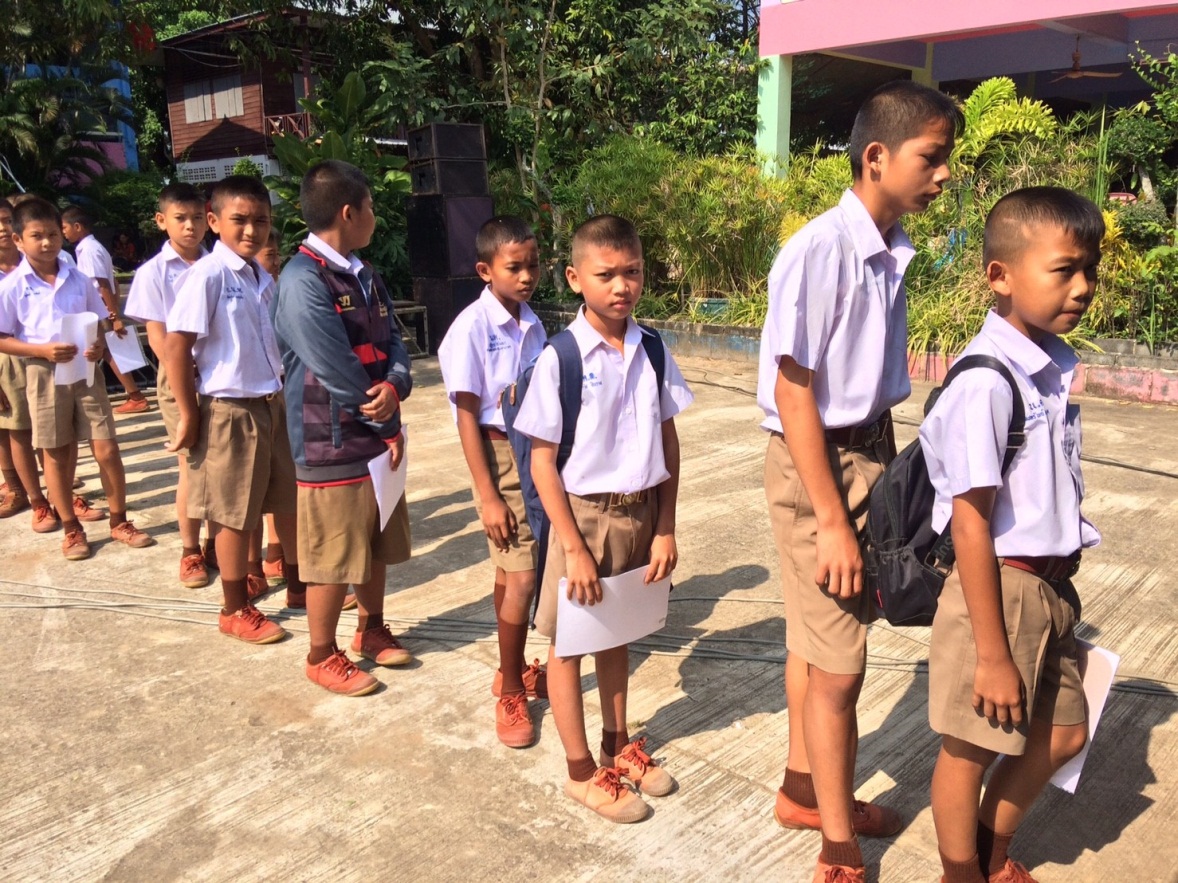 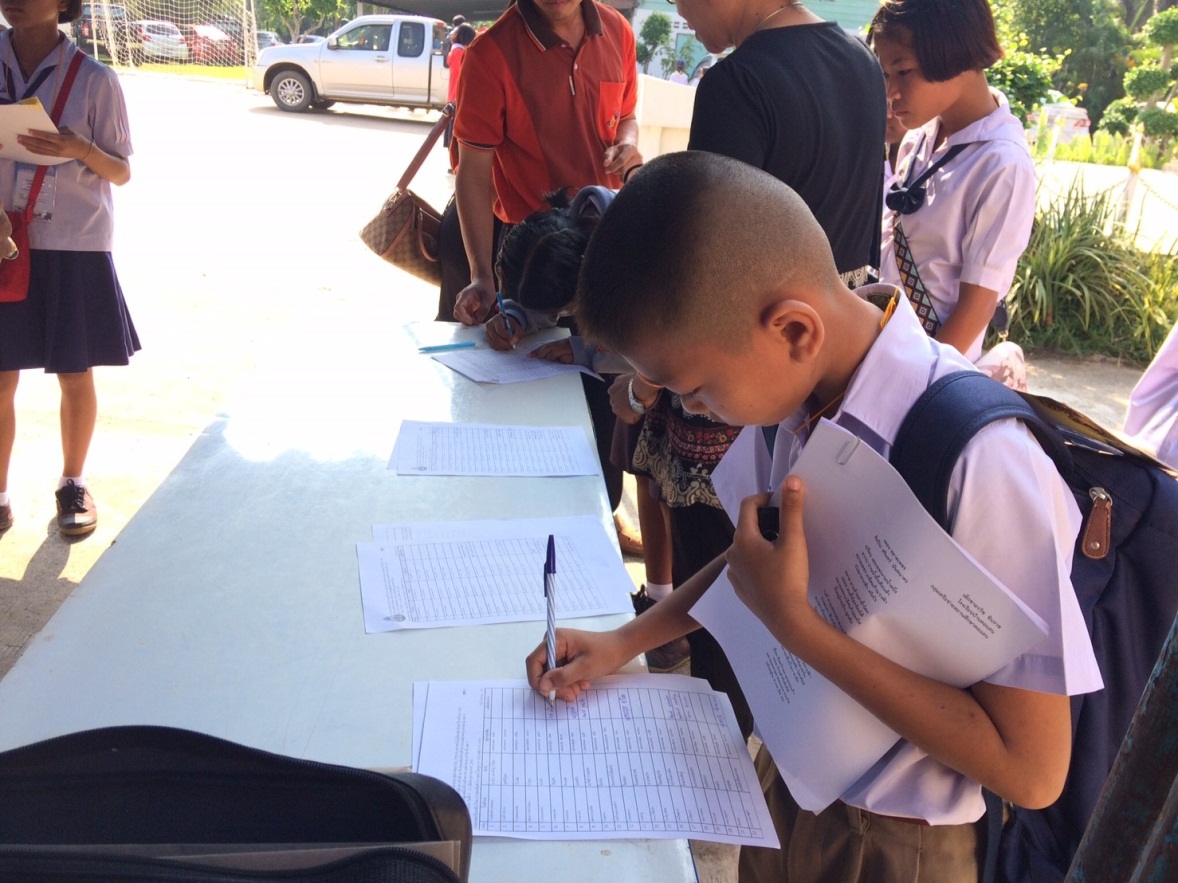 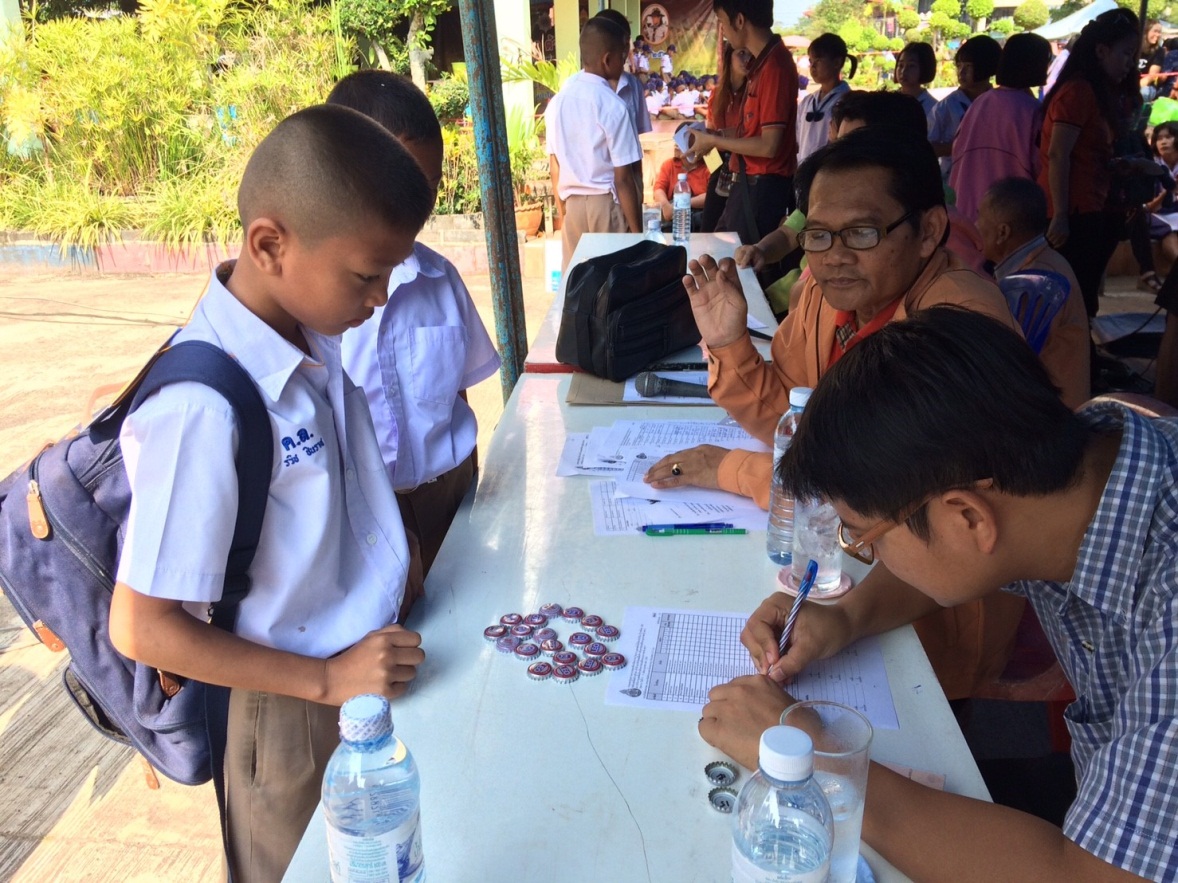 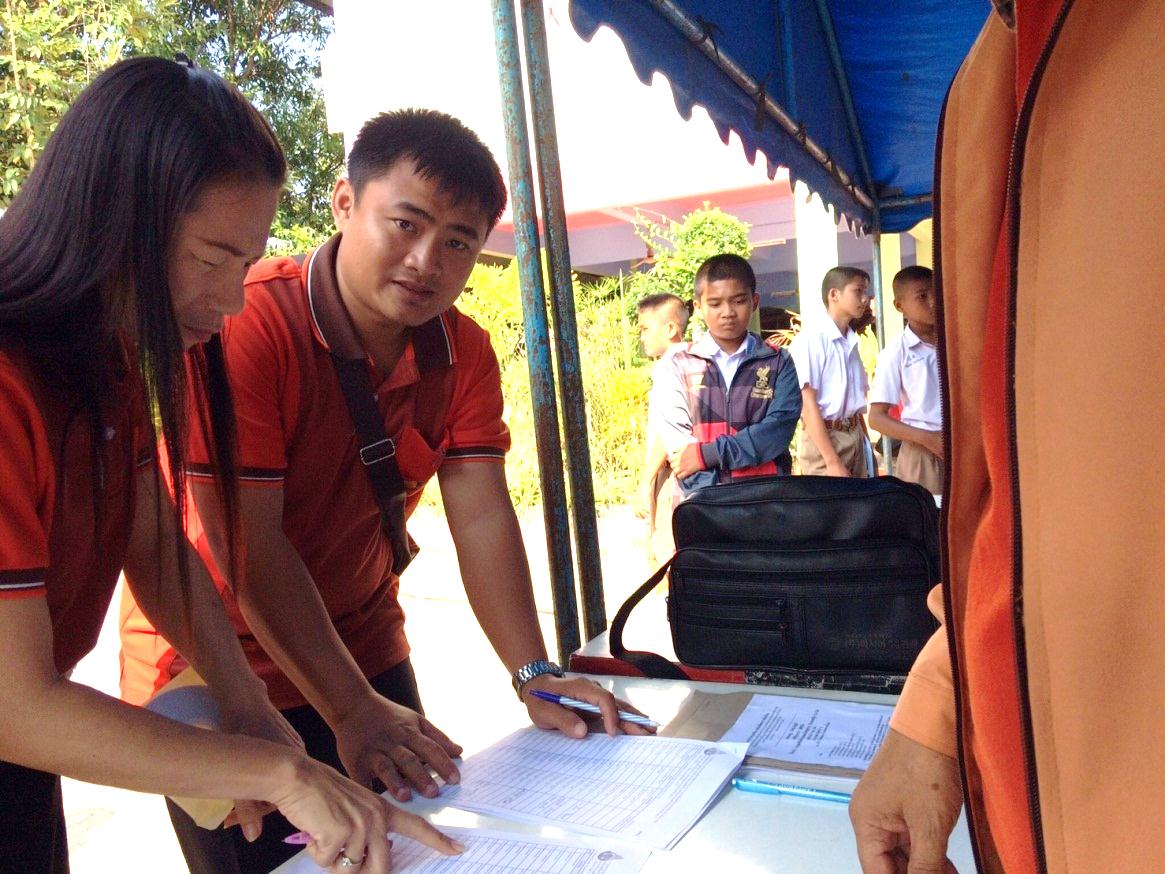 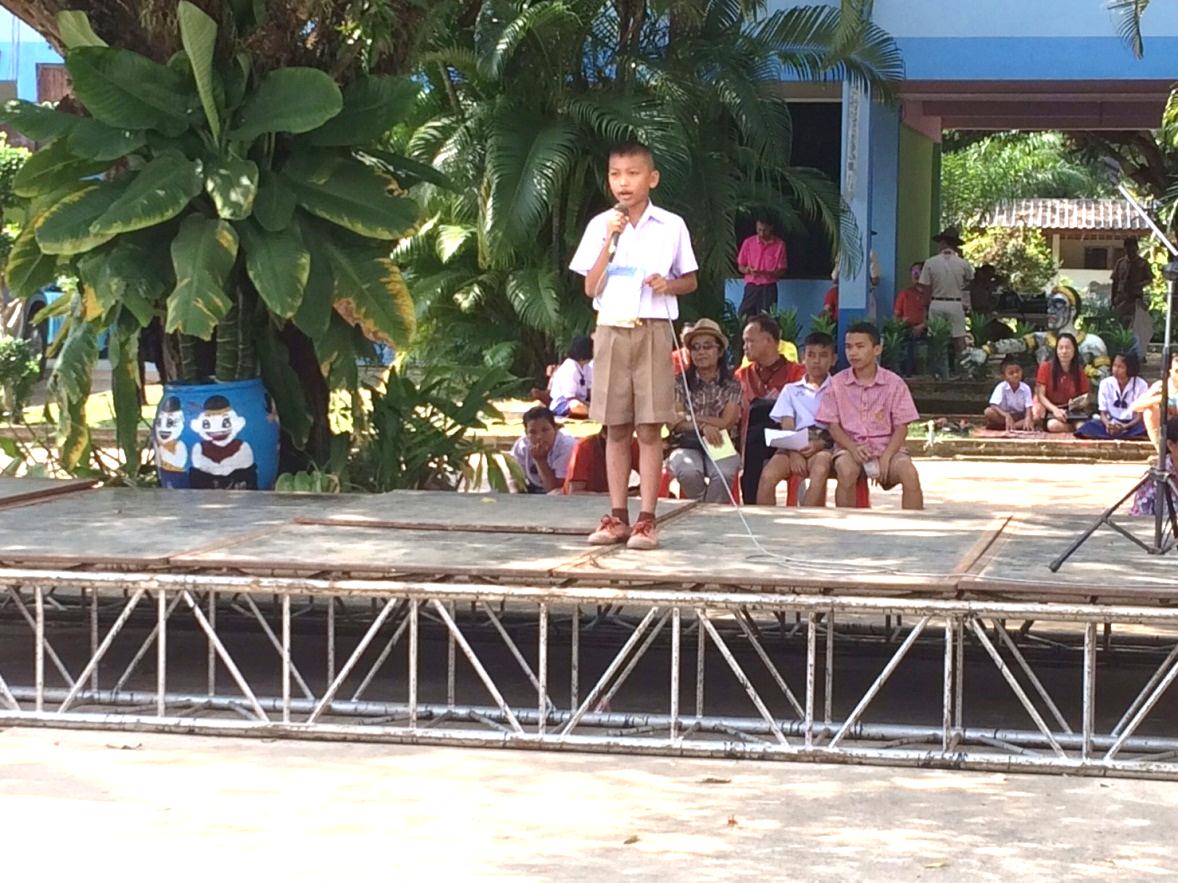 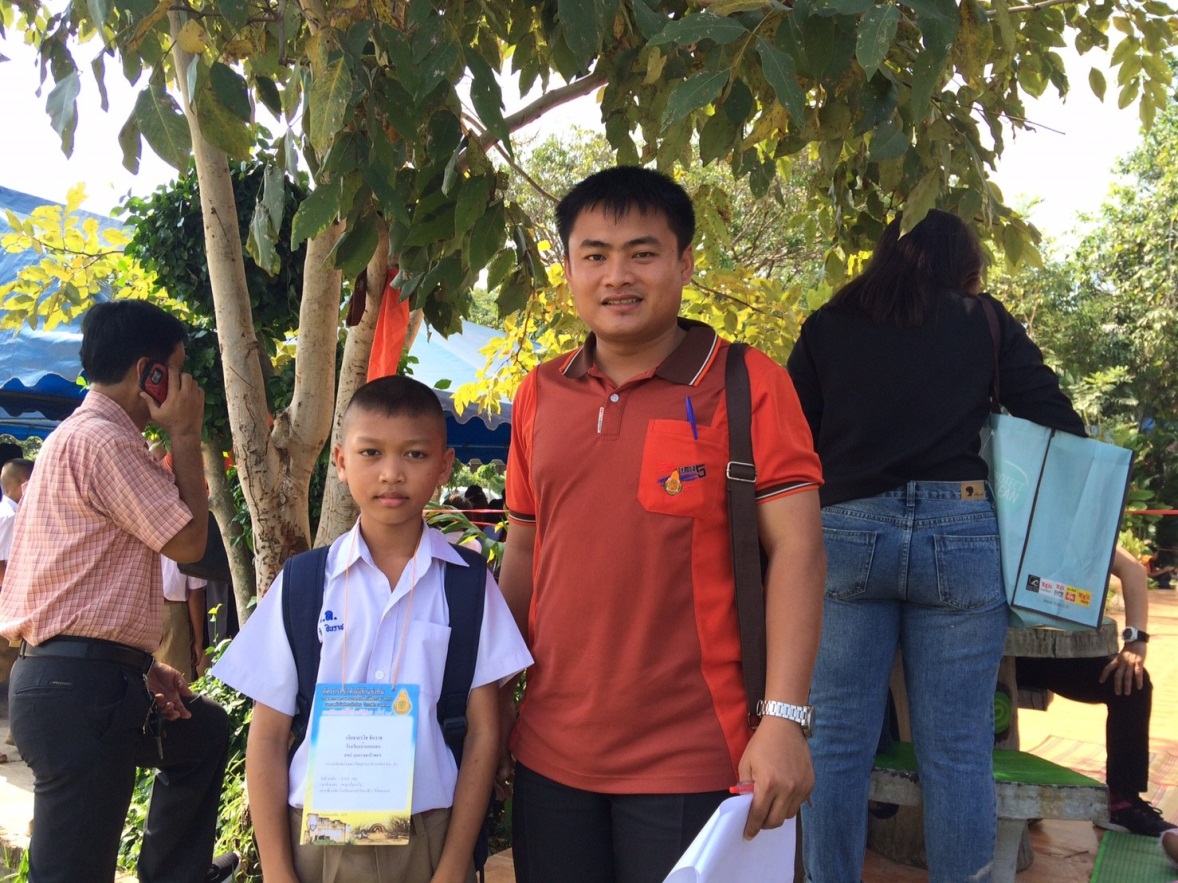 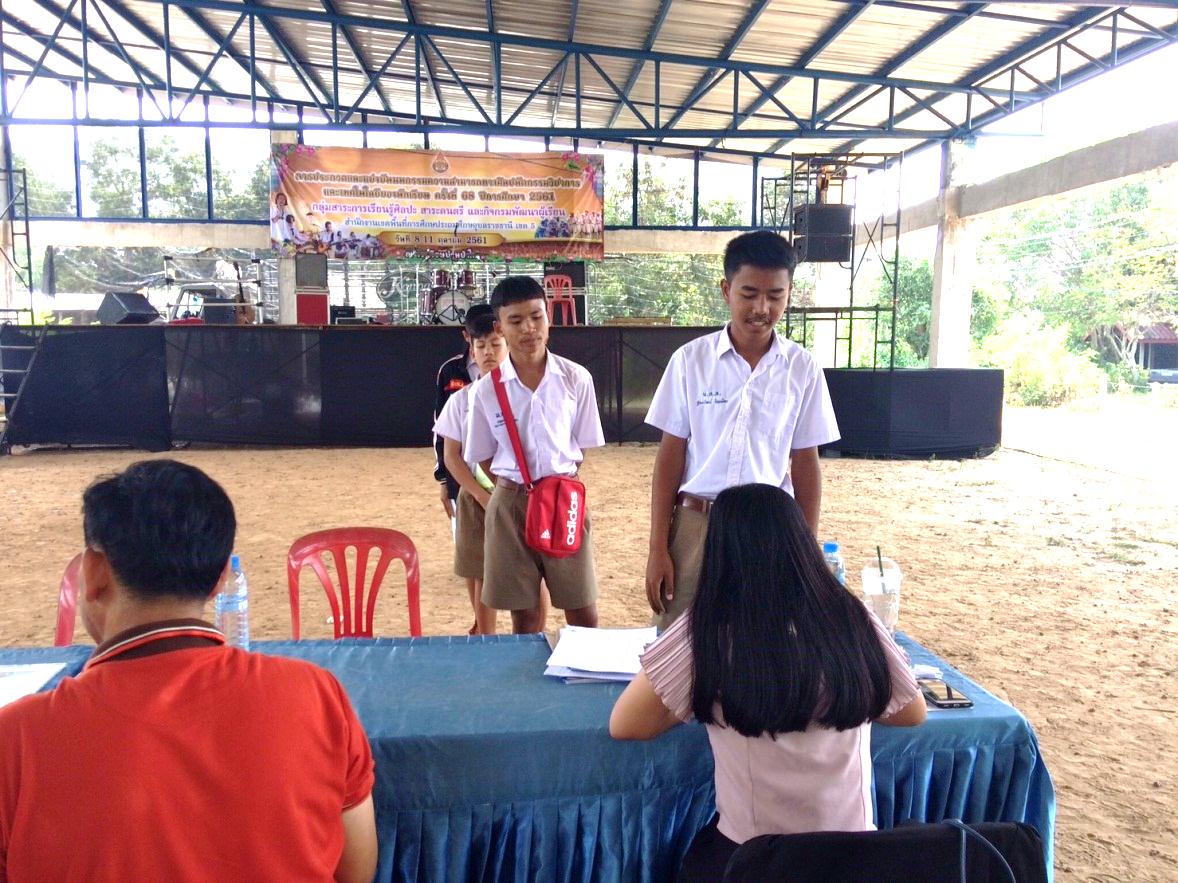 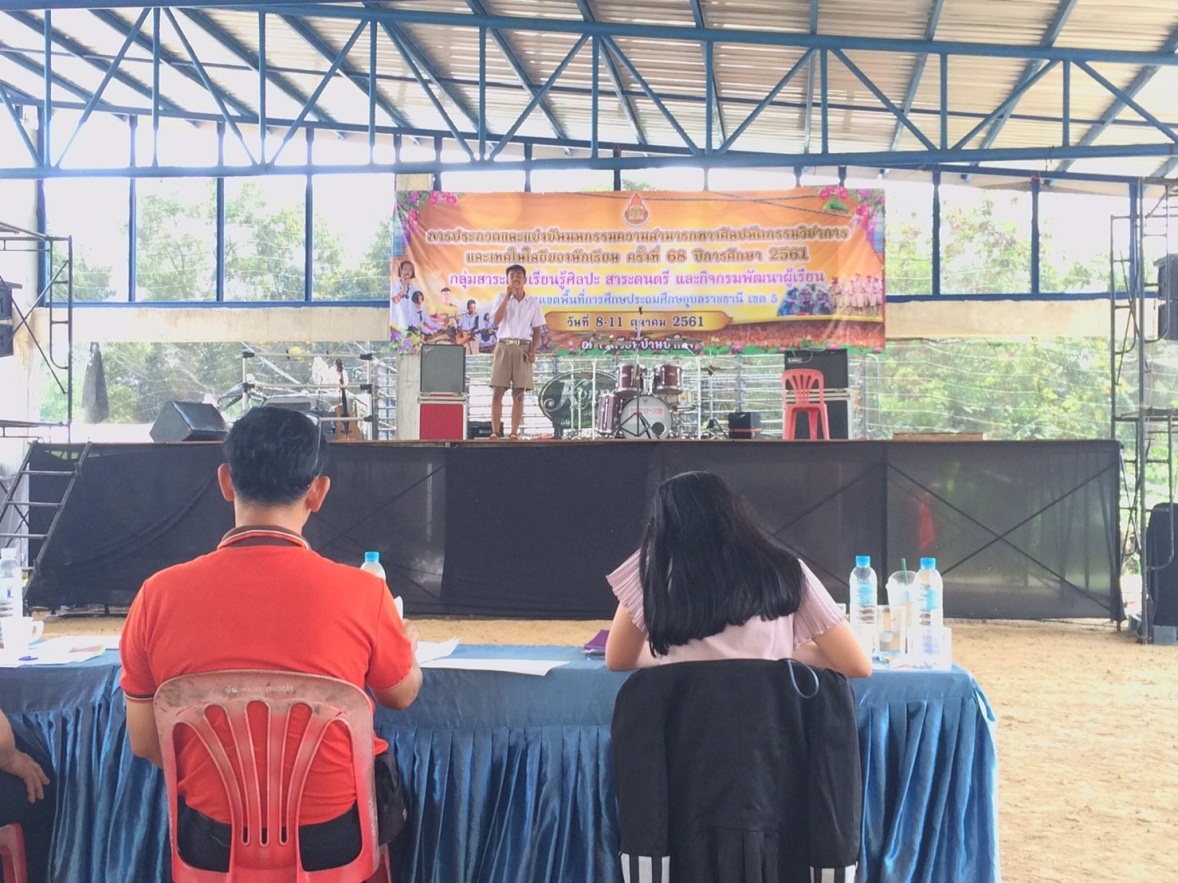 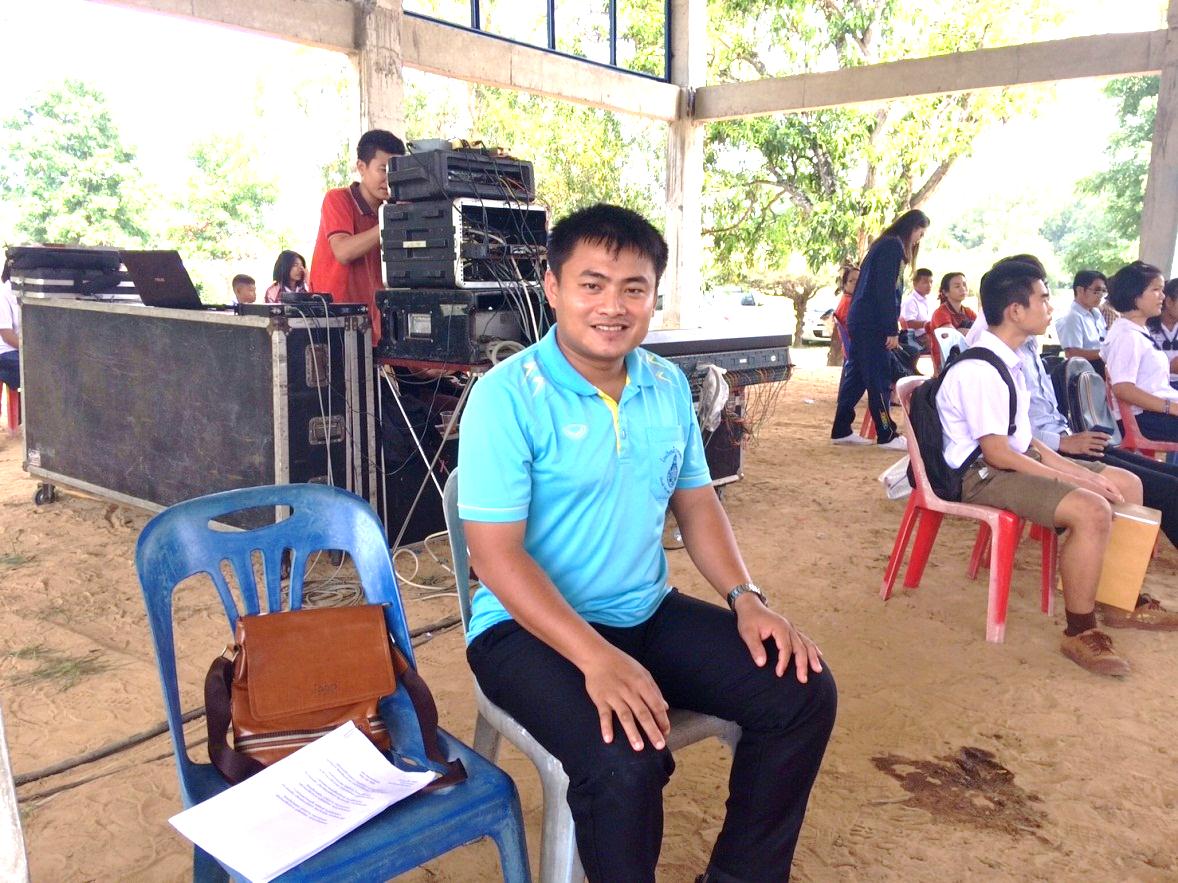 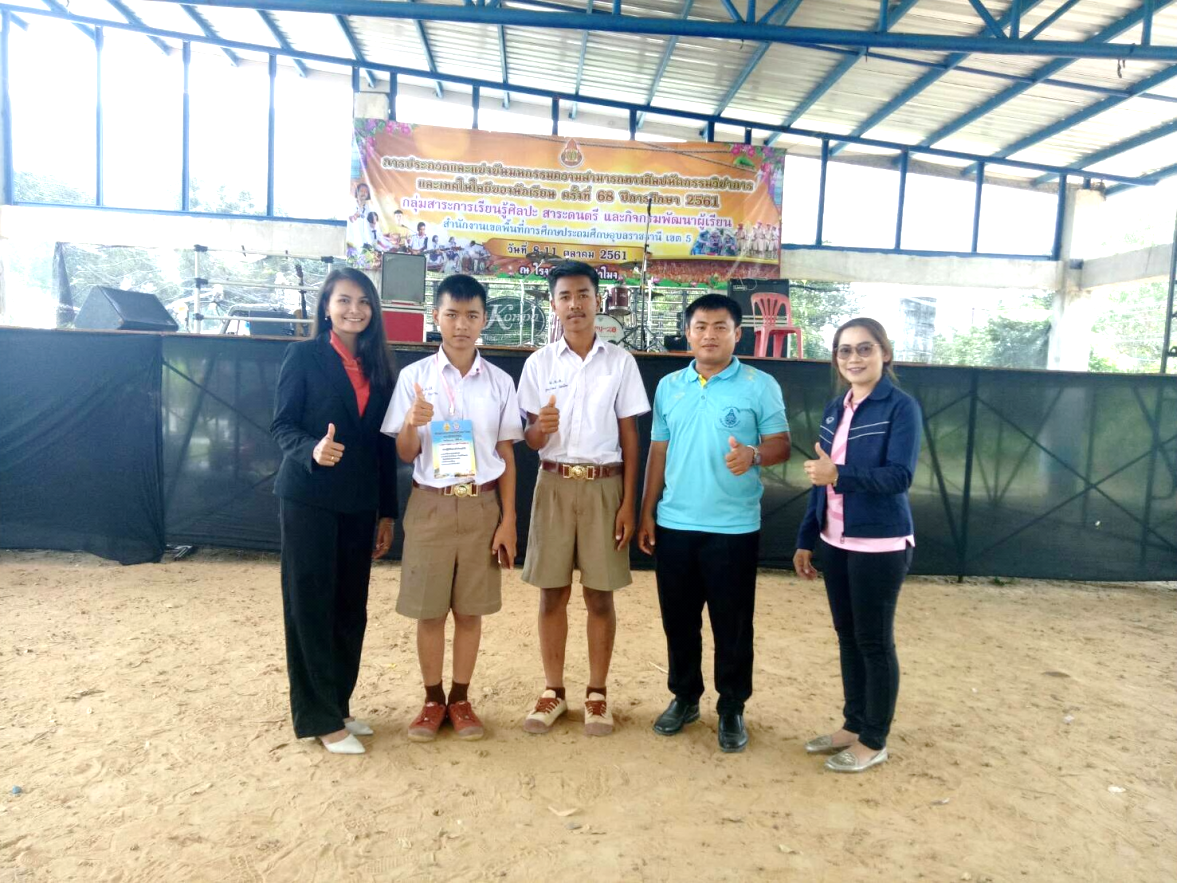 